OFERTAS DE EMPLEOObjeto: Difusión de ofertas de trabajo para MEDICOS en FRANCIA.Anglet, 27 de abril de 2021.Estimados Sres.:Somos Laborare Conseil, empresa especializada en procesos de selección de personal sanitario para trabajar en Francia con certificado de calidad ISQ OPQCM (única consultora en este campo) del Ministerio Francés, con más de 18 años de experiencia, en hospitales, consultas o clínicas, según la oferta que sea difundida y el origen de la misma (a veces contrato privado y a veces  en el marco de concursos públicos ganados por nuestra empresa para contratar personal). Actualmente realizamos VARIOS PROCESOS DE SELECCIÓN DE MÉDICOS CUYO DETALLE LE REMITIMOS.Les estaríamos muy agradecidos si validaran esta información y procedieran a su difusión por el medio que ustedes consideren oportuno. Si necesitaran un soporte informático de estos documentos, o cualquier información complementaria, no duden en solicitárnoslo. Estamos también disponibles para cualquier tipo de reunión que les parezca oportuna con el fin de aportar las explicaciones que ustedes necesiten.Les agradeceríamos también que indicaran a los interesados que las candidaturas se deben enviar al mail medecin@laborare-conseil.com, lo que facilitará su posterior tratamiento. Si su publicación tuviera algún coste, les agradeceríamos nos dijeran el mismo con el fin de efectuar dicho pago y proceder a su publicación.Para cualquier aclaración o información complementaria que puedan desear, no duden en enviar un mail a y.brugos@laborare-conseil.comSin otro más particular, reciban un cordial saludo:Sra. Yael Brugos Miranday.brugos@laborare-conseil.com 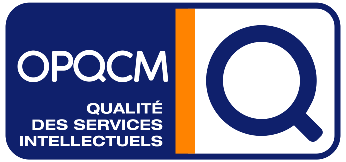 LABORARE CONSEIL es una empresa certificada OPQCM en los campos de la selección de personal, de recursos humanos y generalista. L’ISQ, organismo profesional de cualificación de las empresas de prestación de servicios intelectuales, es la única en Francia que otorga este tipo de cualificación, reconocida por el Ministerio de Economía, Industria y EmpleoLaborare Conseil, empresa especializada en la selección de personal sanitario europeo con más de 18 años de experiencia y más de 700 personas acompañadas en su proyecto para trabajar en Francia, es la única con certificado de calidad ministerial en este campo, selecciona:MÉDIC@S ESPECIALISTAS EN OFTALMOLOGÍA y FUTUROS ESPECIALISTAS en el 2021 y 2022Oferta para trabajar en Francia en centro de salud visualA lo largo del año 2021 y 2022Únete a un proyecto de trabajo al que ya se han unido más de 700 profesionales:Se ofrece:- SALARIO: se establece a porcentaje de la facturación. El salario medio bruto anual por las consultas realizadas de los oftalmólogos que allí trabajan: 229.200€ brutos anuales. A ello se añade en el caso que el oftalmólogo así lo quiera (puede decidir no operar) la retribución debida por las intervenciones quirúrgicas realizadas.- 5 semanas de vacaciones anuales.- ALOJAMIENTO: ayuda económica durante el primer mes.- FRANCÉS: Poseer bases de francés es un plus pero NO condición indispensable para acceder a la oferta, pues se dejará tiempo de estudio y se integrará al candidat@ antes de empezar a trabajar - SE ADMITEN MÉDIC@S QUE VAYAN A ACABAR SU RESIDENCIA A LO LARGO DEL 2021 y del 2022- Trabajo dentro de un equipo multidisciplinar con interesantes perspectivas de evolución profesional.- Tus hijos perfectamente bilingües- Y mucho más…¿Te interesa? contacta con Yaël BRUGOS MIRANDA: medecin@laborare-conseil.com www.laborare-conseil.com 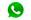 O en el número +34 691 328 071Laborare Conseil: consultoría de selección de personal sanitario para trabajar en FranciaAcompañamiento a los candidat@s hasta incorporación efectiva. Ofertas en Francia a lo largo de todo el año. Ayuda en la gestión de todos los trámites y documentos necesarios para trabajar.